PROFESSIONAL PLACEMENTS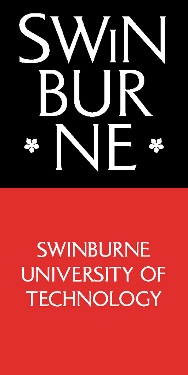 Position Description
This placement is only available to Swinburne students who are eligible for Professional 
Placements program.A Professional Placement is a 6 or 12 months full-time paid placement for undergraduate students 
who have completed at least half of their degree with a credit average.Host organisations: Please complete a Position Description highlighting the benefits of the placement 
from the student’s point of view and being as detailed as possible. Students: Ensure your resume is tailored to the position description below. Create a competitive cover letter showing your interest in the host organisation and addressing the Knowledge/Skills Required section. Tip - Use the Cover Letter Builder in Career Start - swi.nu.cshe. If you have any questions regarding the role please contact employers@swin.edu.au and the Professional Placements team will reach out to the Host organisation on your behalf.*Placements commencing in August/September will need to be less than 12 or 6 months in duration to ensure the students will be able to return to their studies in the following semester/year.1 International Students can only undertake a 12 month placement.2 Professional placements are paid as a direct hire arrangement, and the host organisation and the student enter into a full time fixed term employment contract for the duration of the placement. The host organisation agrees that the student is paid within regulatory requirements of all State and Federal legislation pertaining to the Fair Work Commission.3 Students should apply via InPlace earlier rather than later, as applicants may be interviewed and appointed before the application closing date.
	
The following section is to be completed by the Swinburne Academic WIL CoordinatorArts and Humanities Criminology History/ Philosophy  International Relations Politics Social ScienceBusiness Accounting Commercial Law Entrepreneurship Finance Human Resource International Business  Management Marketing Logistics & Supply Chain ManagementCommunications Advertising Creative/Professional Writing Digital Advertising/Marketing  Film & Animation Film & TV Journalism Media  Public Relations Social MediaDesign Architecture Branded Environments Communication/Graphic Design  Digital Media Design Industrial Design Interaction Design/UX Interior Architecture PhotomediaPlease note: Interior Architecture & Industrial Design are honours programs only- contact us for more details.Engineering Aviation Management  Biomedical Engineering Product Design Engineering Electrical and Electronics Robotics/Mechatronics Civil Engineering Mechanical EngineeringScience Biochemistry Biotechnology Chemistry Environmental Science Mathematics PhysicsHealth Science				 Applied Statistics Biomedical Science Clinical Technologies Health Communication Neuroscience Nutrition Psychology & Forensic Science Psychology & Psychophysiology Information Communication Technologies and Games Business Analysis  Computer Science Cybersecurity Information Systems  Games and Interactivity Software Development Software Engineering Telecommunications Networking Web DevelopmentHOST ORGANISATION DETAILSHOST ORGANISATION DETAILSHOST ORGANISATION DETAILSHOST ORGANISATION DETAILSName of host organisationHost organisation profileABNWebsiteAddress (street, suburb, postcode)PLACEMENT DETAILSPLACEMENT DETAILSPLACEMENT DETAILSPLACEMENT DETAILSPlacement job titleRole reports to (name and title)Supervisor support to student/sDepartment name and profileOnboarding/induction processWork arrangementon-site      remote/working from home         hybrid       on-site      remote/working from home         hybrid       on-site      remote/working from home         hybrid       Duration of placement 1*6 mths    12 mthsWeekly working hours (38/40)Preferred start date (DD-MM-YYYY)Payment: annual salary     (excluding super)2Number of students required Is this opportunity exclusive to Swinburne?  Yes       NoYes       NoYes       NoROLE DETAILSROLE DETAILSROLE DETAILSROLE DETAILSDuties and responsibilities Core knowledge & technical skills required to perform this roleOther skills including transferable/soft skillsAny other information (E.g. require driver’s licence, Police check, vaccination etc.)APPLICATION DETAILSAPPLICATION DETAILSAPPLICATION DETAILSAPPLICATION DETAILSApplication documents required☒ Cover Letter   ☒ Resume   ☒ Academic Results  Other: (please specify)☒ Cover Letter   ☒ Resume   ☒ Academic Results  Other: (please specify)☒ Cover Letter   ☒ Resume   ☒ Academic Results  Other: (please specify)Other Application documents required (E.g. Portfolio)Application closing date 3Application address toHow to applyAll applications must be submitted via InPlaceAll applications must be submitted via InPlaceAll applications must be submitted via InPlaceNOTE TO STUDENTSWhat happens if you get an offer?Students should not continue to apply for placement opportunities once they have accepted an offer.  Once a student receives and accepts an offer, the expectation is that you will honour that agreement and advise any other organisations you have secured an interview with that you have obtained another placement.  If you are unsure whether the opportunity is right for you, or if you are waiting to hear back from another interview, you may like to consider asking the organisation making the offer for 48-hours to consider their proposal.  Students should factor in the risk of being perceived as not interested when deciding if asking for additional time to consider the offer is in their best interests.  A Professional Placement is an academic program and it is a requirement that a student on a placement must be enrolled in the two Professional Placement academic units of study each semester (Integrated Professional Placement and Work Experience in Industry) which are delivered online. If you withdraw from one or both of these units, your placement with the host organisation will be automatically terminated. OFFICE USE ONLYOFFICE USE ONLYOFFICE USE ONLYOFFICE USE ONLYOFFICE USE ONLYOFFICE USE ONLYApproved by WIL Coordinator(s) Yes   N/AName(s)DateDISCIPLINE(S) RELATED TO THE ROLE Law                                                  Other: (Please specify) 